Цены на услугиПрограммы выступлений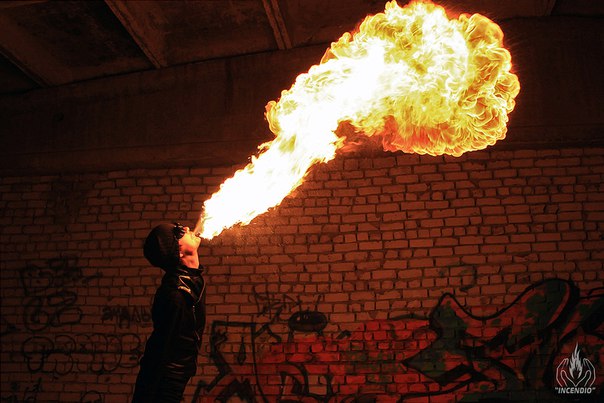 Программа "Мини" 
- 2 артиста 
- продолжительность 3-4 минуты  
- работа только с огнём 
- 9 000 р. 

Программа "Мини+" 
- 3 артиста 
- продолжительность 4-5 минут 
- работа с огнём и пиротехникой 
- 12 000 р. 

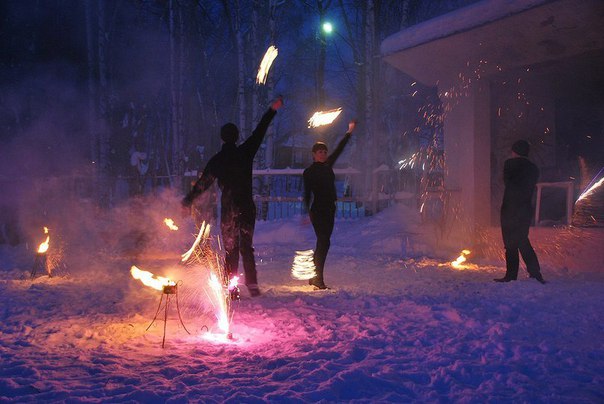 Программа "Норма" 
- 4 артиста 
- продолжительность 6-7 минут 
- работа с огнём и пиротехникой 
- 15 000 р.  

Программа "Норма+" 
- 4 артиста 
- продолжительность 7-9 минут 
- работа с огнем и пиротехникой 
- сценические спецэффекты 
- 18 000 р. 

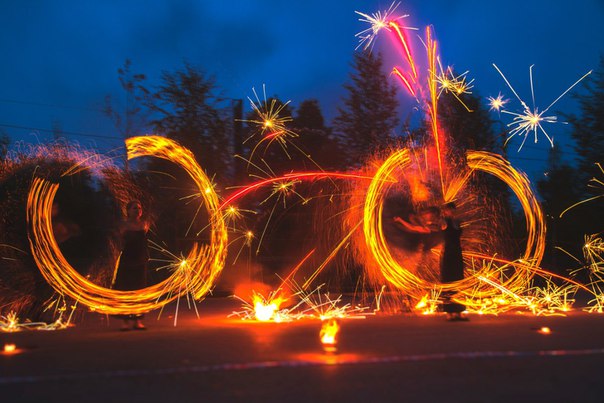 Программа "Макси" 
- 5 артистов 
- продолжительность 10-12 минут 
- работа с огнём и пиротехникой 
- сценические спецэффекты 
- 22 000 р. 

Программа "Макси+" 
- 5 артистов 
- продолжительность 12-15 минут 
- работа с огнём и пиротехникой 
- сценические спецэффекты 
- высотный фейерверк 
- 30 000 р. 

*стоимость выступления свободно варьируется, в зависимости от числа артистов, кол-ва используемой пиротехники и сценических спецэффектов. ПОДГОТОВИМ ВЫСТУПЛЕНИЕ ПОД ЛЮБОЙ БЮДЖЕТ! Огненные инсталляции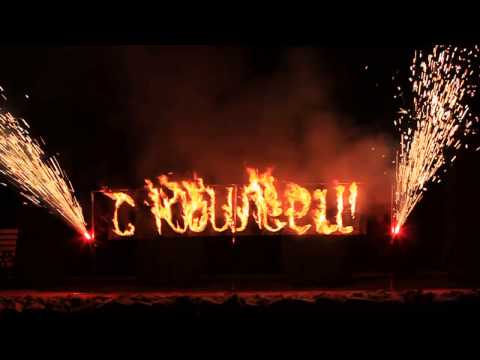 
Горящая надпись 
- высота букв 50 см 
- продолжительность горения 1-2 минуты 
- цена за букву 500 р.  
- возможно дополнительное пиротехническое  
оформление  
- при заказе надписи длиной более 9-ти символов  
предоставляется СКИДКА! 
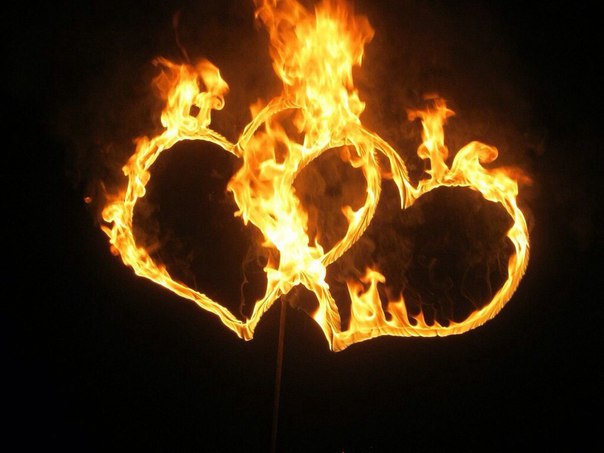 Горящие сердца   
- размер 60х60 см 
- продолжительность горения 1-2 минуты 
- цена за пару 3 000 р. 
- возможно дополнительное пиротехническое  
оформление  


*возможно изготовление любых символов, логотипов и фигур. Цена обговаривается индивидуально.